Publicado en 28001 el 21/01/2013 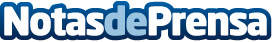 La importancia de vestir con una traje hecho a medidaSaber que la forma en que vestimos es nuestra representación más obvia de nuestro yo interior, es básico para comprender la importancia de elegir los trajes hechos a medida antes que los realizados mediante confección estándar. Si somos conscientes de que queremos que nuestras prendas se adapten a la perfección a nuestro cuerpo, elegiremos siempre hacer nuestros trajes y camisas a medida. ¿Por qué?Datos de contacto:Sastreria Dickens91 576 71 55Nota de prensa publicada en: https://www.notasdeprensa.es/la-importancia-de-vestir-con-una-traje-hecho-a-medida Categorias: Inmobiliaria Finanzas Moda Marketing Sociedad http://www.notasdeprensa.es